Event Announcing for Finals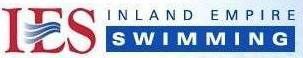 Notes:The announcement of event #, gender, distance and stroke should immediately follow the 4‐5 whistle blast.Use the singular for distance (yard, not yards; meter not meters).Use the complete event name, not an abbreviation (individual medley, not IM; freestyle, not free; breaststroke, not breast; backstroke, not back; butterfly, not fly or butter).July 16, 2017Referee:4‐5 short whistle blasts.Announcer:“This is the consolation heat of event (#), (gender), (distance), (stroke).”Referee:1 long whistle blast, 1additional whistle blast if backstroke or medley relayStarter:“Take your mark.” Starting signal.Announcer:While swimmers are swimming: “Swimming in lane 1 (Name/Club), in lane 2(Name/Club)…in lane 8 (Name/Club).”Start music after last swimmer finishes.Announcer:Stop the music when the last swimmer arrives at the blocks.Referee:4‐5 whistle blasts.Announcer:“This is the finals heat of event (#), (gender), (distance), (stroke). Swimming in lane 8 is (Name/Club), lane 1 (Name/Club)…continuing in the order 7, 2, 6, 3, 5. And in lane 4, the top qualifier from (club) with a time of (time) is (name).”Referee:1 long whistle blast, 1 additional long whistle blast if backstroke or medley relay.Starter:“Take your mark.” Starting signal.Swimmers swim….Announcer:Start music after the last swimmer finishes.